                                    2021 RCLA Annual Meeting                                              July 10, 2021                                                              Loch Lomond Beach ClubCall to order:  The meeting was called to order by Valerie Bausch at 9:00 a.m. (approximately 49 attendees plus the board members.  This is similar to previous annual meetings.  Val summarized the agenda and then began a power point presentation that is an attachment to this document and contains the substantive content of the meeting.Introduction of Current Board Officers:President - Valerie BauschVice President - Gerry JohnsonTreasurer - John PageSecretary - Rose KoprasCommittee Directors: AIS - Tom Goodwin / Brett HeinleinCommunications - Ryan LinderCoupon Book - Runae MaloneyFish Habitat - Dan EllefsonLake Information & Safety - Len ChristiansonMembership - Sue SleikNature - Valerie BauschShoreline & Island Restoration - Michael KluthoWater Quality - Tim LewisAbsent:  Ryan Linder and Sue Sleik2021 Secretary’s Report Rose Kopras:  The minutes from the 2019 annual meeting were displayed on the screen prior to the beginning of the meeting.  JB made a motion to accept the minutes, Sandy Nastram seconded.  Motion carried.The 2020 minutes were distributed at the door.  Louie Oakey made a motion to accept the minutes, Nichole Engler seconded.  Motion carried.2021 Treasurer’s Report John Page:  John discussed the financial condition of the lake association including the income and expenses thru June 30, 2020.Income: Total = $62,461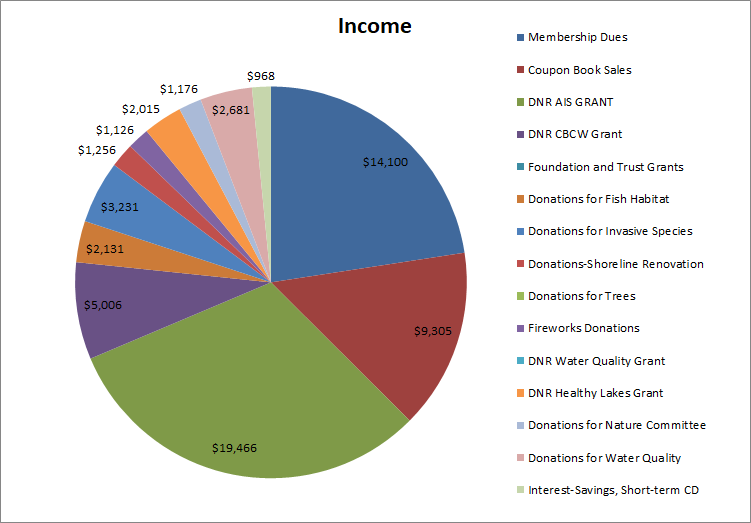 Expenses: Total = $43,333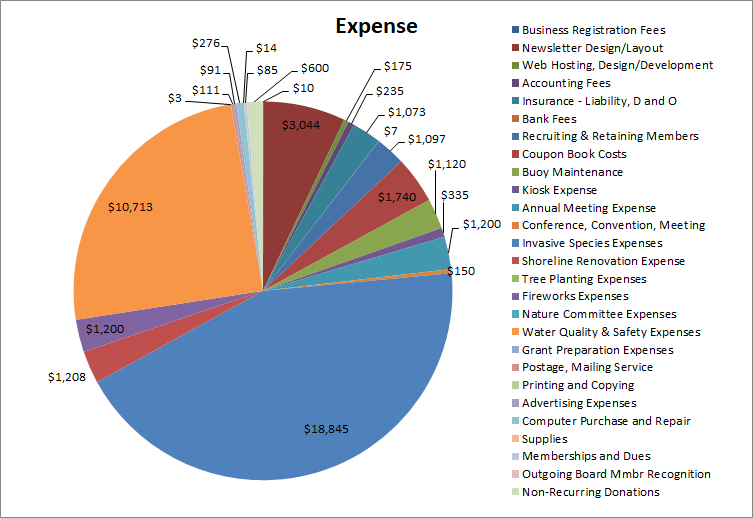 JB moved to accept the report.  Dave Vohler seconded.  Motion carried.2021 Committee Reports - DirectorsNature Committee - Valerie BauschIdentify and define educational programsMaintain involvement with existing Nature Projects:Loon Watch MonitoringWild Rice MappingPurple Loosestrife MonitoringDark SkiesProgram for next year will be: “All of This and Robins Too” on Saturday June 4, 2022 from10:00 a.m. – 11:00 a.m. Location: TBD, Presenter:  Steve Betchkal.FREE & Family Friendly!Steve is the current President of Gaylord Nelson 
Audubon Society, a Master Birder, & photographerIn 2017 he worked   in the Galápagos Islands for Lindblad Expeditions-National Geographic.Communications Committee - Ryan Linder www.redcedarlakes.com reported by Michele FischerWe produce a Newsletter twice a year near Memorial Day and Labor Day to keep you informed about what’s going on in our association and on our lakesVisit our RCLA website with updated content throughout the yearNewsletters, Lake studies, Reports, Volunteer opportunities and eventsFacebook - RCLA Events & News Posted Frequently135 Followers/123 LikesCommunity engagement & photos are encouraged!JOIN the RCLA page!Members communicate with the RCLA BoardEmail us through the website or by contacting individual committee chairs listed on the cover of our spring newsletterShare your pictures with us and let us know if you’d like to see them on the website or a future newsletterFeedback is always encouraged and welcomeQuestion was asked if the print paper could be cheaper:  Answer:  No.  postal service requires the current paper that is used.Coupon Book Committee - Runae MaloneyCoupon Book contains 76 coupons from 43 businessesFundraiser Statistics:Donations: $8,240Expenses: $1,692350 books printed 298 mailed to RCLA members241 returned donationsWhere the books are being sold:Dairy State Bank BirchwoodButternut Hills GolfBirchwood CaféTagalong GolfCedar Lake GrillThank you to the 43 local businesses that support the RCLA with their coupons.Thank you to the Rice Lake Printery for their help in design, layout, printing, assembly and mailing. Thank you to all of you for donating to our fundraiser.Fish Habitat Committee - Dan EllefsonFish Sticks Installations - Summer 2020William J. Petersen TrustMikana Marine & ResortLake Information & Safety Committee - Len ChristiansonBE A RESPONSIBLE WATER SPORT PARTICIPANT BY COMPLYING WITH THE WSIA (WATER SPORT INDUSTRY ASSOCIATION) GUIDANCE FOR WAKE BOAT OPERATORS.Maintain a minimum distance of 200 feet from any shoreline and others enjoying the lake. 
RED CEDAR LAKES ASSOCIATION RECOMMENDS 400 FEET.Minimize repetitive passes in the same area.Keep music at reasonable levels.Remember your wake has an impact on:Property damageShoreline erosionThe lake bed and wildlife habitatThe safety of others on the lakeThe transportation of AIS (Aquatic Invasive Species)
in the ballast tanks and on trailersIf you witness boats violating distance laws call the Sheriff’s Department:On Red Cedar and Hemlock		715-537-3106On Balsam Lake			715-468-4720Or Wisconsin DNR Enforcement	1-800-847-9367Take the test. Go to WSIA.NET/WAKE-RESPONSIBLY for more information on how you can keep our lakes safe and your sport friendly.The Red Cedar Lakes Association is NOT responsible for enforcement of boat or lake violations. Please call the Sheriff or WI DNR.Membership Committee – Sue Sleik reported by Valarie BauschWe currently have 645 members in 2021 compared to 654 in 2020. Thank you to those of you that have renewed your RCLA memberships and to the 65 new members who have joined! Membership income is $13,760 and donations are at $10,691Corporate Members - please thank these businesses for their supportBirchwood CaféCedar Lakes GrillCedar Ridge Wealth ManagementCheersDairy State BankThe Gathering PlaceLoch Lomond Beach ClubMikana Marine & ResortPines at the LakeThomas MarineShoreline & Island Restoration Committee – Michael KluthoAwarded 9 grants from DNR to construct...4 rain gardens, 4 native plantings and 1 rock infiltration projectEach will help reduce direct water runoff into our lakes and thereby improve and maintain
lake qualityLooking ahead...2021-2022Identify and solicit interest from additional lakeshore owners to participate in a “Healthy Lakes" grant application for 2022, and if awarded constructed in 2023-24.Assess islands to determine erosion and possible remediation.Water Quality Committee - Tim LewisWater Quality can be best described as...High level of clarityLow levels of phosphorousSustainable fisheries and wildlife habitatQuality recreational opportunities (e.g., swimming, boating, etc.)ALL OF THE ABOVE AND MORE...Key Focus in 2021 Includes...Volunteers to regularly sample water on each of the 3 main Lakes and 5 streams and report to Citizen Lake Monitoring NetworkCoordinate with WDNR and outside consulting services to identify further testing instruments and locationsReceived 2 Water Quality Grants for $75KMonitoring...PO4Aquatic Invasive Species Committee - Tom Goodwin & Brett HeinleinGood News! Aquatic Invasive Species remain stable in our lakes. We continue to have just four species of AIS (Curly Leaf Pondweed, Chinese Mystery Snails, Purple Loosestrife and Rusty Crayfish)

Zebra mussels and Eurasian Milfoil are in neighboring lakes and probably our biggest threats2019 – 2021 Grant:Provides up to $180,885 (state funding) for AIS control and water quality studiesRemaining funding - $131,254 (state funding)Current grant runs through June 2022Will be requesting grant extension to use remaining funds2021 AIS Actions:CLP herbicide treatment in the channel between Balsam and Red Cedar Lakes2.4 water acres treated in May2021 AIS Actions:CLP bed mapping was completed by Freshwater Scientific Services in JuneShoreline property studies for Hemlock and Bass LakeWoody debris studies for Hemlock and Bass LakesOngoing monitoring of AIS through the summerZebra mussel platesRaking weeds near boat landing and stream entrancesEradication of Purple LoosestrifeHand removal during July & August by Nature CommitteeCLP turion study to be completed this fall by 
Freshwater Scientific ServicesCLP Treatment ApplicationAugust 28th Education MeetingTopics to include:Lake water quality updateHealthy lakes initiatives & opportunitiesAquatic Invasive Species UpdateFish Sticks programClean Boats, Clean Waters — AIS Brett HeinleinLanding monitoring: V & 48, Waldo Carlson, Hemlock, Loch Lomond Beach ClubDecontamination Stations at Waldo Carlson, Loch Lomond Beach Club, Hemlock and BalsamVolunteers NeededRed Cedar Lakes Association needs to achieve 400 hours of landing monitoring to qualify for our grantsRCLA pays $12 per hour for landing monitoringFor more information contact Brett Heinlein: (414) 254-0810bwheinlein0810@gmail.comPresident’s Direction Valerie Bausch: 2021-2022A “BIG TIME” THANK YOU to all of our members who have volunteered on our many projects and committeesContinue to Build our RCLA Budget Equity Position for anticipated AIS Emergency Response Plan expendituresVolunteers are Needed!Financial Report — Net Worth at Year End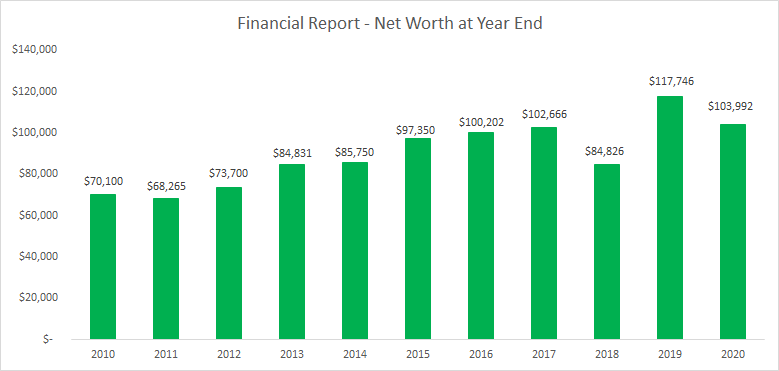 Farewell to Board MembersRyan Linder - CommunicationsDan Ellefson - Fish HabitatSue Sleik – MembershipElection of Board Members 2021-2022Renewing Board MembersBoard Officer Renewing
for 3-Year Term:No renewals requiredBoard Directors Renewing
for 2-Year term:Valerie Bausch – NatureMichael Klutho - Shoreline & Island RestorationBrett Heinlein - AIS Co-ChairChange in Board Director Role:Runae Maloney – Moving to Membership ChairMichelle Fischer - CommunicationsBorn in Fargo, NDCurrently live in Dayton, MN with my wife CarolI have two adult sons: Fischer and SpencerCarol & I purchased land on Hemlock Lake west of the boat landing last NovemberI’m a special education teacher at Osseo Senior High school and I work with students who have developmental cognitive disabilitiesMy former career was in graphic designMy heart is full and I’m at peace when I’m out 
in nature, especially at the lake!I’m thrilled to be a part of this association and RCLA boardI’m looking forward to using my graphic design skills again on the newsletters and websiteTim Plaza - Fish HabitatLive full-time on Balsam Lake with my wife Sue.Born and raised on a dairy farm in Hawkins, WI.The family purchased a cranberry marsh in Rusk County
in 1971 and I worked developing it ,as President of Plaza 
Cranberry Farms, Inc. We grew cranberries for Ocean
Spray for 43 years until my retirement in 2014.We retired to Birchwood, as I fished the Red Cedar 
Chain of Lakes for 35 years and my wife's family was 
originally from Rice Lake and Birchwood.I am an avid fisherman and spend a lot of time in my 
woodworking shop where I enjoy working on projects 
when it's too miserable to fish. Our travel plans have been recently curtailed, but we are 
anxiously anticipating more travel adventures.My wife and I have two sons (also life-long fishermen), their 
wives (apprentice fisherwomen) and four young grandchildren 
(fisher kids in training).Looking forward to having the opportunity to work with the Board and improving the habitat on the lakes for everyone to enjoy.Kathy Salvi - Coupon BookResidences: WI: Mikana (Red Cedar Lake) / Mooresville NC (Lake Norman Area)Occupation—Retired Grandchildren: 6 girls (Our daughter and her husband 
were married on Stout’s Island)Hobbies: Fishing, Gardening, Cooking, Reading, 
Bird Watching Reason for joining: As new residents, our family used our coupon book as an introduction to the surrounding areas. The coupon book served as an opportunity to meet new people, explore different places, and support our local businesses. I am excited to share my personal experiences with others as an example the impact the book can have. I look forward to getting to know the people in our area on a more 
personal level. I believe now more than ever that everyone has a contribution to make, and I look forward to finding out what mine can be to my new community.Sandy Nastram made a motion and Doris Christensen seconded to accept the new board members.  Motion carried.RCLA Board of DirectorsOfficers:President - Valerie BauschVice President - Gerry JohnsonTreasurer - John PageSecretary - Rose KoprasDirectors:AIS - Tom GoodwinCo-AIS - Brett HeinleinCoupon Book - Kathy SalviFish Habitat - Tim PlazaIsland & Shoreline Restoration - Michael KluthoLake Information & Safety Committee - Len ChristiansonMembership - Runae MaloneyNature - Valerie BauschCommunications - Michelle FischerWater Quality - Tim LewisQ&A / Adjournment:  JB made a motion to adjourn at 10:33, Debra Rowe seconded, Motion carried.Other questions:What are the other impacts from wake boats, and pontoons with more powerful motors.  How do we keep lights on docks dim?Can we use facebook more?  We can ask members for their email addresses and use them if provided.How do we ensure homes that are rented share the lake rules?  Renting required registration.